Freistellung einer  Lehrkraft/     einer Schülerin/ eines Schülers(Zutreffendes bitte ankreuzen!)An die SchulleitungFreistellung    einer Lehrkraft/    einer Schülerin/ eines Schülers*für die Durchführung eines Schulsportwettbewerbesder SchulsportwettbewerbFür einen reibungslosen Verlauf dieser Veranstaltung ist Voraussetzung, dass erfahrene Lehrkräfte/ Schülerinnen und Schüler als Schieds- und Kampfrichter mitarbeiten.						Name der Lehrkraft / der Schülerin/des Schülerssofern schulisch vertretbar, an dem genannten Termin vom Unterricht freizustellen, um an der o. g. Veranstaltung teilnehmen zu können.Mit freundlichen GrüßenBundeswettbewerb der SchulenJugend trainiert für Olympia & Paralympics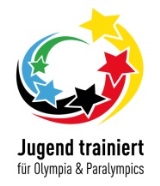 des Gymnasiumsder Berufsbildenden Schuleder Oberschuleder Grundschuleder FörderschuleAm findet inin der Sportartstatt.Die Schulleitung wird gebeten, ganztägig /in der Zeit vonbisOrt/ Datum Unterschrift Referent/in Schulsport